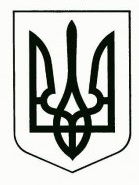 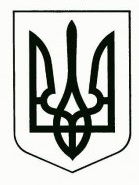 УкраїнаМЕНСЬКА МІСЬКА РАДАЧернігівська область(шоста сесія восьмого скликання)ПРОЕКТ  РІШЕННЯ31 травня 2021 року 	№___Про придбання у комунальну власність Менської міської територіальної громади адміністративно - господарського комплексу за адресою: м. Мена, вул. Суворова, 62	З метою забезпечення господарської діяльності КП «Менакомунпослуга», розміщення належних підприємству техніки та майна,  враховуючи рішення                5 сесії Менської міської ради 8 скликання від  12 квітня 2021 року № 162 «Про внесення змін до рішення №62 «Про бюджет Менської міської територіальної громади на 2021 рік» від 23.12.2020 року»,  розглянувши звіт про оцінку майна від 16.05.2021 року, виконаний ФОП Васильченко І.В., враховуючи домовленість з власником майна Булавка Володимиром Олександровичем про купівлю-продаж майна за 1187799,00 грн., керуючись ст. 26, 60 Закону України «Про місцеве самоврядування в Україні», ст. 136 Господарського кодексу України, п. 4 ч. 5 ст. 3 Закону України «Про публічні закупівлі» Менська міська радаВИРІШИЛА:1. Придбати у Булавка Володимира Олександровича у комунальну власність Менської міської територіальної громади адміністративно-господарський комплекс за адресою: м. Мена, вул. Суворова, 62, який складається з нежитлових будівель та споруд, а саме: - будівля контори, літ. А-1, а-1, площею 126,3 кв.м; - склад-столярка, літ. И-1, И’-1, площею 339,7 кв.м;- гараж на п’ять місць, літ. Л-1, Л’-1, площею 262,1 кв.м;- навіс для пиломатеріалів, літ. Е-1, площею 110,2 кв.м;- склад, літ. Б-1, б-1, б’-1, площею 54,7 кв.м;- склад із легких конструкцій, літ. К-1, площею 119,9 кв.м;- навіс для пиломатеріалів, літ. З-1, площею 98,9 кв.м;- естакада, літ. Г-1,Г’-1, г-1, площею 318,2 кв.м.	2. Ринкова вартість майна: об’єкта нерухомості розташованого за адресою: м. Мена, вул. Суворова, 62, відповідно до звіту про оцінку майна від 16.05.2021 року, виконаного ФОП Васильченко І.В., становить 1220011,00 грн. (один мільйон двісті двадцять тисяч одинадцять гривень, 00 коп.). 	Придбання вказаного майна у комунальну власність Менської міської територіальної громади здійснити за 1187799,00 грн. (один мільйон сто вісімдесят сім тисяч сімсот дев’яносто дев’ять гривень 00 коп.) (в тому числі: податок з доходів фізичних осіб – 61000,55 грн., військовий збір – 18300,16 грн.). Менська міська рада сплачує збір до Пенсійного фонду в сумі 12200,11 грн. Оплату послуг з нотаріального посвідчення договору купівлі-продажу майна здійснює продавець.3. Уповноважити міського голову Примакова Геннадія Анатолійовича на підписання договору купівлі-продажу та усіх інших документів, пов’язаних з придбанням майна, зазначеного в пункті 1 рішення, від імені Менської міської ради.4. Після укладення договору купівлі-продажу та державної реєстрації права комунальної власності на адміністративно-господарський комплекс за адресою: м. Мена, вул. Суворова, 62:4.1. Передати вказане в пункті 1 рішення майно в господарське відання Комунального підприємства «Менакомунпослуга» Менської міської ради Менського району Чернігівської області.4.2. Доручити міському голові Примакову Г.А. укласти договір на закріплення майна, зазначеного в п. 1 рішення, на праві господарського відання за КП «Менакомунпослуга».		4.3. Міському голові Примакову Г.А. створити комісію по прийому-передачі майна, вказаного в п. 1 рішення.	  4.4. Комісії по прийому-передачі майна здійснити передачу та приймання майна згідно вимог чинного законодавства.	  4.5. Начальнику відділу бухгалтерського обліку та звітності, головному бухгалтеру Менської міської ради Солохненко С.А. забезпечити оформлення відповідних документів щодо передачі майна. 4.6. Директору КП «Менакомунпослуга» Минцю Р.В. забезпечити належний облік та використання за цільовим призначенням переданого майна. 5. Контроль за виконанням рішення покласти на заступника міського голови з питань діяльності виконавчих органів ради Гнипа В.І.Міський голова                                                                                Г.А. Примаков